Ո Ր Ո Շ ՈՒ Մ25 ապրիլի 2018 թվականի   N 380-Ա ՀՈՂԱՄԱՍԸ ԵՆԹԱՎԱՐՁԱԿԱԼՈՒԹՅԱՆ ՏՐԱՄԱԴՐԵԼՈՒ                     ԹՈՒՅԼՏՎՈՒԹՅՈՒՆ  ՏԱԼՈՒ  ՄԱՍԻՆՂեկավարվելով Հայաստանի Հանրապետության Քաղաքացիական օրենսգրքի 620-րդ հոդվածով, ՀՀ Հողային օրենսգրքի 48-րդ հոդվածով, համաձայն «Տեղական ինքնակառավարման մասին» ՀՀ օրենքի 35-րդ հոդվածի 1-ին մասի 16)-րդ կետի, 43-րդ հոդվածի 1-ին մասի 3)-րդ կետի, հիմք ընդունելով Կապան համայնքի ավագանու 2009 թվականի սեպտեմբերի 10-ի թիվ 60-Ա որոշումը, հաշվի առնելով 2004 թվականի հունիսի 4-ին կնքված հողի վարձակալության պայմանագրի 4.3 կետի պահանջը և քաղաքացի Գյուլնազար Հովսեփյանի դիմումը, ո ր ո շ ու մ  ե մԹույլատրել քաղաքացի Գյուլնազար Հովսեփյանին /ծնված 21.11.1938թ., նույնականացման քարտ՝ 001196088, տրված 29.01.2014թ. 041-ից/ 2004 թվականի հունիսի 4-ին քաղաքացի Համլետ Սիմոնյանի հետ  կնքված հողի վարձակալության պայմանագրով /վարձակալության իրավունքը անշարժ գույքի նկատմամբ իրավունքների պետական գրանցման թիվ 27032018-09-0031 վկայականի համաձայն փոխանցվել է Գյուլնազար Հովսեփյանին/ վարձակալված՝ Կապան համայնքի Համլետավան թաղամասում գտնվող 1197 քմ մակերեսով հողամասը 25 տարի ժամկետով տալ ենթավարձակալության:ՀԱՄԱՅՆՔԻ ՂԵԿԱՎԱՐ                   ԱՇՈՏ ՀԱՅՐԱՊԵՏՅԱՆ2018թ. ապրիլի  25
ք. Կապան
ՀԱՅԱՍՏԱՆԻ ՀԱՆՐԱՊԵՏՈՒԹՅԱՆ ԿԱՊԱՆ ՀԱՄԱՅՆՔԻ ՂԵԿԱՎԱՐ
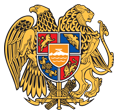 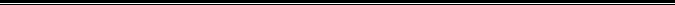 Հայաստանի Հանրապետության Սյունիքի մարզի Կապան համայնք 
ՀՀ, Սյունիքի մարզ, ք. Կապան, +374-285-42036 begin_of_the_skype_highlighting end_of_the_skype_highlighting, 060521818, kapan.syuniq@mta.gov.am,